Publicado en Cuidad de México   el 30/05/2024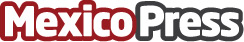 HubSpot recalca que reinventarse es prioritario para aumentar el éxito de las empresasEl 80% de las empresas en México ha incrementado sus ventas gracias al uso de IA, según un estudio de HubSpotDatos de contacto:Norma Aparcio ATREVIA55 59 22 42 62Nota de prensa publicada en: https://www.mexicopress.com.mx/hubspot-recalca-que-reinventarse-es Categorías: Internacional Inteligencia Artificial y Robótica Marketing Emprendedores Estado de México http://www.mexicopress.com.mx